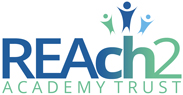 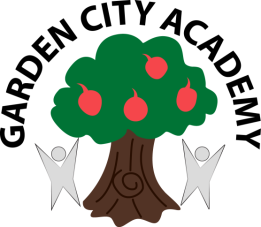 Garden City Academy Remote Learning PlanActionBy who?By when?All Children – in schoolMathletics home learningTT Rock StarsSpellings Reading book (EYFS/KS1 Matched to phonics sounds for the week)Half termly projectTapestry activities for Nursery and ReceptionClass teacherClass teacherClass teacherClass teacher to check diaryClass teacherWeeklyWeeklyWeekly4 times a week minimumHalf termlyIndividual children that are isolatingTeachers send weekly power points to RM along with any resources that could be completed by children (around 3 for Maths, 3 for English); these will be uploaded onto the website before Monday of the following week. Once Seesaw in place staff to upload their weekly learning as detailed above.These PowerPoint’s/work/learning videos/links can also be sent via email (By the teacher or TA) to families the class teacher knows are shielding (Office staff to make class teachers aware on a daily basis of new families shielding).General work to be put together for when class work is completed; as a go to in case work is too challenging for the child or work has not been provided yet.  This can include Oak academy lessons.  This could be in the form of a timetable (as per lockdown); this needs to be sent to RM to add to the website.Packs to be created to be sent home for children that do not have access to the internet/computer – Key stage Leaders to get these put together.  Office staff to liaise with families about collection/posting if needed.Teacher to provide feedback on learning 2/3 times a week via email, Seesaw/Tapestry or phone callTA to call at least once a week to support learning and family.Herts catering to provide food hampersClass teacherRM to upload to websiteClass teachers/TA’sOffice staff to inform staffClass teacher/TA’sRM to upload to websiteTA’sGB/TM/DKOffice staffTeacherTA’sOffice to organise with DonnaEach FridayAs receivedBy 2nd day of isolation30/09/20As receivedAs required30/09/20As required2/3 times a weekAt least weeklyAs requiredWhole bubble isolation/school closure Deployment of laptops/tablets where required (survey results)Teachers to set learning timetable and work (timetable as before lockdown then Seesaw (learning platform) when set up/EYFS timetable and Tapestry) following expectations belowFeedback on learning platform per child (Tapestry/Seesaw) (year group email until Seesaw in use)Check in calls to familiesSupport calls to identified familiesFood hampers provided by Herts catering for FSM childrenExpectations (3-4 hours daily work)Same learning in school as at home – full educationEYFSDaily phonics3 x activities daily (minimum – range of learning areas)Videos of staff reading books or singing at least once dailyWeekly enrichment/virtual tripWeekly Picture News resourcesYears 1-6:Daily English – video and activity (own recordings/work, Oak and CPG book page or two per day – teacher directed)Daily Maths – White Rose video and activity – and/or recording of self-giving input (CPG book page or two per day – teacher directed)TT RockstarsMathletics – at least weeklySpellings – set and children use one page of handwriting book at least three times a week to practice (on letter to parents)Twice weekly foundation subject lesson – Own records/Oak/BBC – must cover the complete range of curriculum subjects in the weekPE – Joe Wicks – encourage children to video themselves and send back on seesawVideos of staff reading books/extractsKS1 – daily phonics (DfE videos)Weekly enrichment/virtual tripWeekly Picture News resourcesFull Lockdown SLT:Record weekly picture news assembly (AB/RM)Celebration Assembly (RM)Star of the Week (RS)Church/Values/Events assemblies (CAB)At least weekly staff reading to children (CAB/TM)RMClass teachers/TA to supportClass teachers/TA directed by teacherTeacherInclusion teamOffice to organise with kitchen staffTeachers and teaching assistantsTeacherTeacherAs required – by 2nd dayFirst day of isolationAt least 2/3 weekly feedback Twice weeklyAs decidedBy 2nd day of isolationWeekly timetable to parents via email and on school website with links to expectationsWork and links  uploaded to SeesawFeedback on learning (including marking) 2/3 times a week via phone call, email and Seesaw